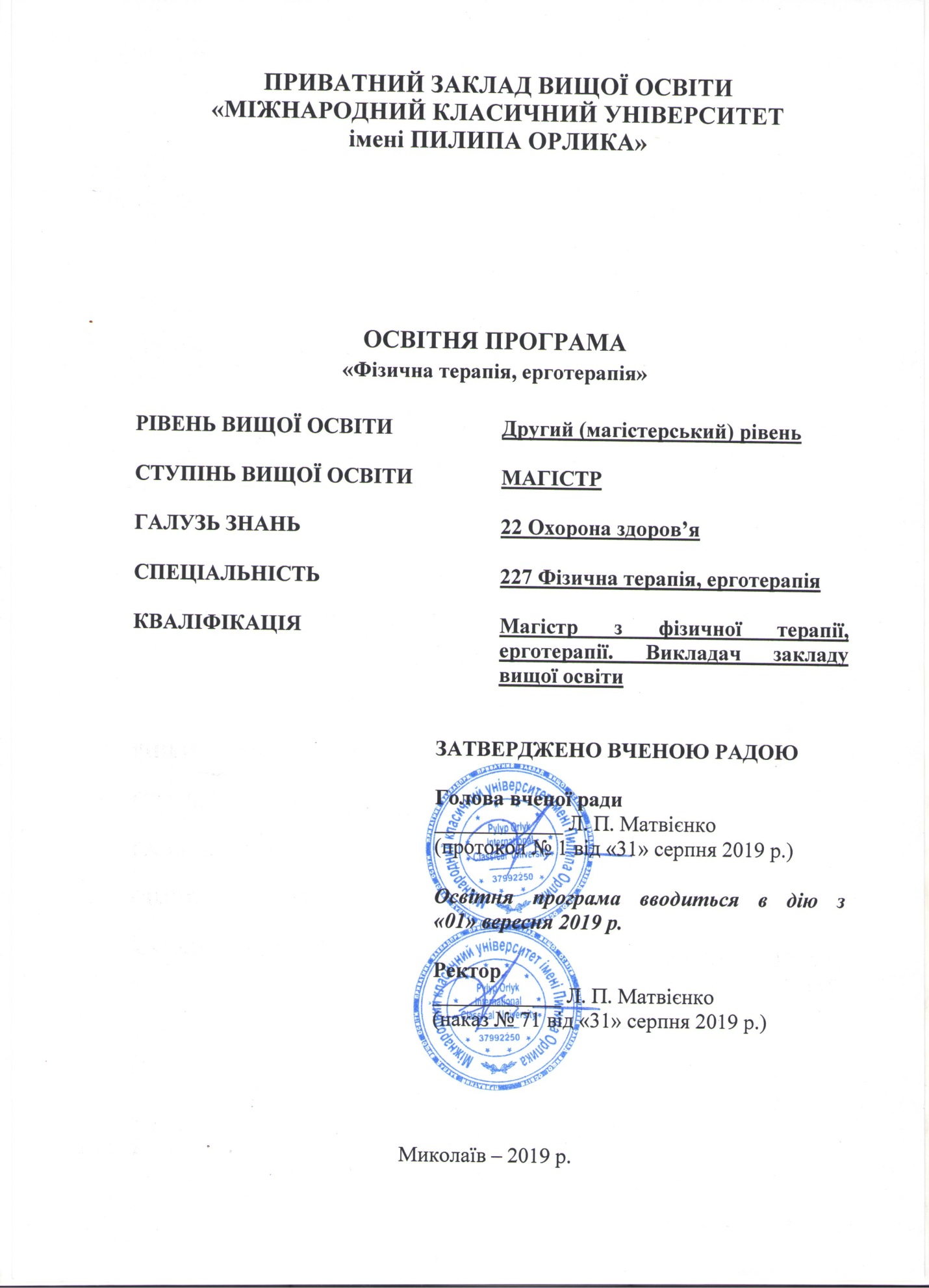 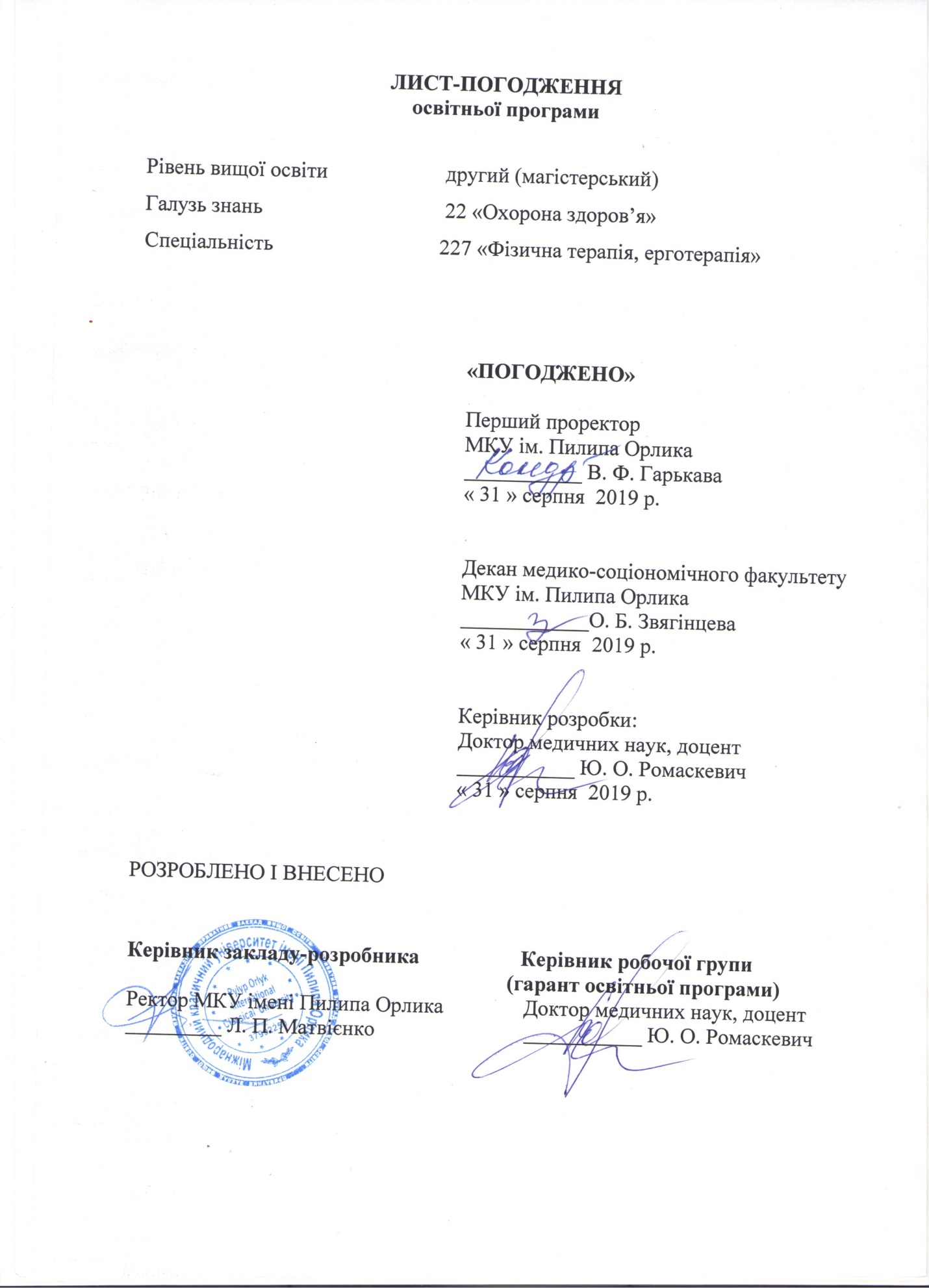 ПЕРЕДМОВАРОЗРОБЛЕНО:Робочою групою Приватного закладу вищої освіти «Міжнародний класичний університет імені Пилипа Орлика» у складі:Ромаскевич Юрій Олексійович – доктор медичних наук, доцент, завідувач кафедри охорони здоров’я.Мітєлєва Зоя Михайлівна - доктор медичних наук, старший науковий співробітник, професор кафедри охорони здоров’я.Тарасенко Тамара Дмитрівна – кандидат медичних наук, професор, професор кафедри охорони здоров’я.ЗАТВЕРДЖЕНО:Вченою радою Приватного закладу вищої освіти «Міжнародний класичний університет імені Пилипа Орлика» (Протокол № 1 від «31» серпня 2019 р. ).ВВЕДЕНО В ДІЮ:Наказом ректора Приватного закладу вищої освіти «Міжнародний класичний університет імені Пилипа Орлика» (Протокол № 71 від «31» серпня 2019 р. ).Профіль освітньо-професійної програми «Фізична терапія, ерготерапія»Матриця відповідності програмних компетентностей компонентам освітньої програмиМатриця забезпечення програмних результатів навчання (ПРН) відповідними компонентами освітньої програмиПовна назва закладу вищої освіти та структурного підрозділуПриватний заклад вищої освіти «Міжнародний класичний університет імені Пилипа Орлика», медико-соціономічний факультетСтупінь вищої освітиМагістрКваліфікація в дипломіСтупінь вищої освіти – МагістрСпеціальність – 227 Фізична терапія, ерготерапіяОсвітня програма – Фізична терапія, ерготерапіяТип диплому та обсяг освітньої програмиДиплом магістра, одиничний, 90 кредитів ЄКТС,Термін навчання 1,5 роківНаявність акредитаціїАкредитовано у 2019 р.Цикл/рівеньНРК України – 8 рівень, FQ-EHEA – другий цикл, ЕQF-LLL – 7 рівеньПередумовиДля успішного засвоєння освітньо-професійної програми магістра абітурієнти повинні мати базову вищу освіту або освітньо-кваліфікаційний рівень бакалавра та здібності до оволодіння знаннями, вміннями й навичками в галузі фізичної терапії, ерготерапії. Обов’язковою умовою є вільне володіння державною та іноземною мовами. Відбір абітурієнтів для зарахування на І курс  магістратури здійснюється на конкурсній основі.Мова викладанняукраїнська моваТермін дії освітньої програми2019-2024 р.р. Інтернет-адреса постійного розміщення опису освітньої програми https://mku.edu.uaМета освітньої програми Метою ОПП є підготовка висококваліфікованого, конкурентоспроможного, інтегрованого в європейський та світовий науково-освітній простір фахівця з фізичної терапії, ерготерапії, що може кваліфіковано здійснювати  обстеження, тестування, визначення функціонального стану та рівня фізичного розвитку особи, складання компонентів індивідуальних програм реабілітації, розробку та впровадження комплексу заходів і рекомендацій, спрямованих на поліпшення діяльності організму, організацію досліджень у фізичній терапії, пропаганду здорового способу життя, відновлення автономності, інтеграції людей з обмеженнями життєдіяльності у суспільство.Мета освітньої програми Метою ОПП є підготовка висококваліфікованого, конкурентоспроможного, інтегрованого в європейський та світовий науково-освітній простір фахівця з фізичної терапії, ерготерапії, що може кваліфіковано здійснювати  обстеження, тестування, визначення функціонального стану та рівня фізичного розвитку особи, складання компонентів індивідуальних програм реабілітації, розробку та впровадження комплексу заходів і рекомендацій, спрямованих на поліпшення діяльності організму, організацію досліджень у фізичній терапії, пропаганду здорового способу життя, відновлення автономності, інтеграції людей з обмеженнями життєдіяльності у суспільство.Характеристика освітньої програмиХарактеристика освітньої програмиПредметна область (галузь знань, освітньо-професійна програма, спеціалізація (за наявності)Галузь знань – 22 Охорона здоров’я Освітньо-професійна програма – 227 Фізична терапія, ерготерапіяОсобливості програмиЗастосування компетентнісного підходу на засадах дуальної освітиОрієнтація освітньої програмиОсвітньо-професійна (для магістра) Академічна орієнтація. Основний фокус освітньої програми та спеціалізаціїСпеціальна освіта в галузі охорони здоров’я за освітньо-професійною програмою 227 Фізична терапія, ерготерапія. Сучасні знання з фізичної терапії і раціональне використання ефективних технологій  в індивідуальній реабілітації пацієнтів та наукових дослідженнях.Ключові слова: фізична терапія, ерготерапія, фізична реабілітація.Придатність випускників до працевлаштування та подальшого навчанняПридатність випускників до працевлаштування та подальшого навчанняПридатність до працевлаштуванняВипускник здатен виконувати зазначену в ДК 003-2010 (зміна № 5) професійну роботу і може займати відповідну первинну посаду: 2229.2  – Фізичний терапевт; 2229.2 – Ерготерапевт;3226. Фізіотерапевт  та масажист; 324. Фахівець, що практикує у галузі нетрадиційної медицини; 3226. Фахівець з фізичної реабілітації; 3241 Фахівець безконтактного масажу, цілитель; а також має право займати посади:- викладач закладів вищої освіти- керівник реабілітаційних та оздоровчих закладів;- інструктор-методист із фізичної реабілітації у дошкільних закладах, школах-інтернатах, дитячих будинках, навчально-реабілітаційних центрах, профілакторіях та інших закладах, специфіка діяльності яких пов’язана з фізичною терапією. Подальше навчанняДокторські програми у галузі фізичної реабілітації, ерготерапії.Викладання та оцінюванняВикладання та оцінюванняВикладання та навчанняСтудентсько-центроване навчання, проблемно-орієнтоване навчання, навчання через практику.Загальний стиль навчання – особистісно-орієнтований. Лекційні курси поєднуються з практичними заняттями, самостійною роботою на основі підручників та конспектів, консультацій з викладачами, навчальними тренінгами. Половина часу дається на написання завершальної роботи (магістерської), яка презентується та обговорюється за участю викладачів та одногрупників.ОцінюванняФорми контролю: усні та письмові опитування, есе, тестовий контроль, семестрові екзамени та заліки, захист звітів із  практики, презентації індивідуальних науково-дослідних завдань (ІНДЗ), захист магістерської роботи, проектна робота.Оцінювання навчальних досягнень студентів здійснюється за:- національною диференційованою шкалою (відмінно, добре,задовільно, незадовільно);- національною недиференційованою шкалою (зараховано, не зараховано);- 100-бальною шкалою;- шкалою ЄКТС (А, В, С, D, E, F, FX).Обсяг кредитів ЄКТС, необхідний для здобуття відповідного ступеня вищої освіти – 90 кредитівОбсяг кредитів ЄКТС, необхідний для здобуття відповідного ступеня вищої освіти – 90 кредитівПрограмні компетентностіПрограмні компетентностіІнтегральна   компетентністьЗдатність розв’язувати  складні спеціалізовані задачі та вирішувати практичні проблеми у галузі фізичної терапії або у процесі навчання, що передбачає вміле застосування методів діагностики, здійснення інновацій і характеризується невизначеністю умов і вимог.Загальні  компетентності (ЗК)ЗК-1. Здатність діяти соціально відповідально та свідомо.Виявляти національну й особистісну гідність, громадянську свідомість та активність, дбати  про розвиток і функціювання громадянського суспільства; мати і відстоювати власну громадянську позицію незалежно від впливу політичних партій і різних конфесій.ЗК-2. Цінування та повага різноманітності та мультикультурності. Здійснювати професійну діяльність за принципами толерантності, безоціночності іншої особистості;вирішувати конфліктні ситуації і надавати підтримку в нових, проблемних і кризових ситуаціях.ЗК-3. Здатність вчитися і оволодівати сучасними знаннями.Мати потребу вдосконалювати і розвивати свій інтелектуальний і загальнокультурний рівень; самостійно набувати і використовуватинові знання і уміння.ЗК-4. Здатність генерувати нові ідеї. Бути готовим проявляти ініціативу і приймати доцільні та відповідальні рішення в проблемних ситуаціях; діяти в нестандартних ситуаціях і нести соціальну й етичну відповідальність за прийняті рішення.ЗК-5. Здатність працювати в команді. Вміння ставити актуальні завдання, спрямовувати свої зусилля на досягнення цілей, вмотивовувати всіх суб’єктів соціальної взаємодії на їх розв’язання; будувати свою діяльність відповідно до моральних, духовних, етичних і правових норм, працюючи в команді. Володіти навичками самоорганізації і саморегуляції.ЗК-6. Здатність до пошуку, оброблення та аналізу інформації з різних джерел. Володіти практичними способами пошуку наукової і професійної інформації з використанням сучасних комп’ютерних засобів, хмарних технологій, баз даних і знань.ЗК-7. Здатність спілкуватися державною та іноземною мовами як усно, так і письмово. Досконало володіти всіма стилями і жанрами усного і письмового мовлення для комунікації з суб’єктами освітнього процесу, з різними соціальними і професійними групами.Фахові компетентностіФК-1. Здатність до навчання. Здатність шляхом самостійного навчання освоювати нові галузі, використовуючи попередньо здобуті знання, використовувати під час навчання та професійної діяльності знань інноваційних засобів реабілітації.ФК-2. Навички аналізу наукової літератури. Здатність проводити інформаційно-пошукові роботи використовуючи інформаційно-довідникові системи, аналізувати і синтезувати отриману інформацію за допомогою математичних методів.ФК-3. Здатність до пропагандистської та просвітницької роботи. Здатність пропагувати здоровий спосіб життя. ФК-4. Здатність до розвитку.  Здатність спеціаліста вирішувати певний клас професійних задач, використовувати під час навчання та виконання професійних завдань знання з фізичної терапії, ерготерапії, масажу,  реабілітаційних заходів. ФК-5. Навички оцінювання. Здатність оцінювати фізичний стан осіб, що потребують  застосовування методів та засобів фізичної реабілітації та відновлення здоров’я; оцінювати ступінь клініко-функціонального стану людини та його можливості до відновлення нормального трудового чи побутового процесу.ФК-6. Здатність розв’язувати комплексні проблеми, пов’язані з відновленням порушених функцій органів та систем людини засобами фізичної терапії, ерготерапії та   реабілітації.ФК-7. Навички спілкування. Здатність до побудови гармонійних та конструктивних взаємовідносин у професійному спілкуванні;Здатність до спілкування у мультидисциплінарній команді.ФК-8. Здатність брати участь у поліпшенні стану довкілля, забезпеченні здоров’я та гармонійного розвитку людини, рівня якості та безпеки її життя.ФК-9. Володіння правилами поведінки – етикетом – здатність бути витриманим, доброзичливим, чуйним по відношенню до партнера по спілкуванню; застосовувати знання етики та деонтології в професійному спілкуванні. ФК-10. Здатність використовувати активні реабілітаційні технології у відновленні здоров’я людини. ФК-11. Використовувати професійний інструментарій, здатність застосовувати сучасні знання в галузі фізичної терапії, ерготерапії та реабілітації. Здатність використовувати під час навчання та професійної роботи знання різних нозологій.ФК-12. Володіння вербальною комунікацією, а саме: технікою мовлення, її компонентами: голосом, дикцією, темпом інтонацією, паузами.ФК-13. Здатність визначити загальні підходи до вибору необхідної методики застосування при різних нозологіях реабілітаційних заходів.ФК-14. Здатність переосмислення наявних та створення нових цілісних знань та професійної діяльності в галузі медицини. ФК-15. Здатність проводити діагностичну експертизу і корекцію фізичного стану людини та планувати реабілітаційні заходи. Програмні результати навчанняПрограмні результати навчанняПрофесійні декларативні тапроцедуральні знанняПРН-1. Уміння науково та в практичній діяльності комунікувати іноземними мовами.ПРН-2. Уміння визначати цілі,  принципи реабілітації осіб усіх вікових категорій.ПРН-3. Уміння проектувати зміст ерготерапевтичних заходів та вправ.ПРН-4.  Уміння здійснювати корекційно-реабілітаційні заходи та соціально-середовищну реабілітацію осіб усіх вікових категорій.ПРН-5. Уміння формувати нові ідеї у фізичній реабілітації (креативність).ПРН-6. Уміння здійснювати корекційне та компенсуюче навчання і виховання.ПРН-7. Уміння пропагувати та розповсюджувати знання про здоровий спосіб  життя.ПРН-8. Уміння визначати та застосовувати необхідні методи та засоби фізичної реабілітації при відновленні здоров’я неповносправних осіб.ПРН-9. Уміння оцінювати наукові факти   відповідно  до мети дослідження.ПРН-10. Уміння готувати наукові звіти і матеріали до наукових видань.ПРН-11. Уміння впроваджувати результати наукових розробок у сферу практичної діяльності.ПРН-12. Уміння використовувати під час навчання та професійної діяльності знання інноваційних засобів реабілітації та прогнозувати результати їх застосування.ПРН-13. Уміння використовувати технологічні засоби й обладнання реабілітаційних кабінетів та спеціалізованих приміщень. ПРН-14. Уміння управляти та організовувати реабілітаційні процеси в закладах охорони здоров’я, масових і спеціалізованих заходах. ПРН-15 Уміння розробляти план реабілітаційного втручання. ПРН-16. Знання нетрадиційних методів оздоровлення при різних нозологіях та вміння їх використовувати на практиці.ПРН-17 Знання етики та деонтології в професійному спілкуванні та вміння будувати гармонійні та конструктивні взаємовідносин у колективі.Професійні вміння і навичкиПРН-18. Знання особливостей   реабілітації в спорті та оцінювати ступінь клініко-функціонального стану спортсмена.  ПРН-19. Уміння планувати можливі наслідки результатів проведеної роботи.ПРН-20. Уміння розробляти комплексні програми діагностико-консультативної роботи. ПРН-21. Уміння використовувати при виконанні професійних завдань знань  гідрокінезотерапії при різних нозологіяхПРН-22. Знання особливостей застосовування різних тренажерів та вміння використовувати різні методики роботи на тренажерах у фізичній реабілітації людей з різними нозологіями, формувати індивідуальний стиль професійної діяльності.ПРН-23. Уміння реалізовувати основні функції практичного фізіотерапевта, фізіореабілітолога. ПРН-24. Уміння професійно спілкуватись з різними категоріями клієнтів.ПРН-25. Уміння аналізувати процеси та результати професійної діяльності, а також оцінювати її ефективність.ПРН-26. Уміння узагальнювати та презентувати результати своєї діяльності.ПРН-27. Знання особливостей реабілітації в спорті, оцінювання ступеню клініко-функціонального стану спортсмена та його можливості до відновлення нормального тренувального процесу. ПРН-28. Знання основ дієтології і особливостей лікувального харчування для людей з різними нозологіями та вміння складати раціони харчування для людей різних вікових груп, спортсменів та інших категорій.ПРН-29. Знання особливостей застосовування різних тренажерів та вміння використовувати різні методики роботи на тренажерах у фізичній реабілітації людей з різними нозологіями ПРН-30. Уміння внести необхідну корекцію у хід вирішення задачі.ПРН-31. Уміння стимулювати новий напрям вирішення задачі.ПРН-32. Уміння виділяти, аналізувати та співвідносити з предметною ситуацією свої власні способи дії.ПРН-33. Уміння використовувати форми і методи фітотерапії в комплексному лікуванні, реабілітації та профілактиці.ПРН-34. Знання особливостей фізичної рекреації як засобу відновлення здоров’я людей та вміння застосовувати технології проведення рекреаційно-оздоровчих занять з різними верствами та категоріями населення.КомунікаціяПРН-35. Уміння узгоджувати дії партнерів в умовах спільної діяльності.ПРН-36. Здійснювати комунікацію, орієнтуючись на стилі мовленнєвого спілкування в процесі вирішення професійнихзадач.ПРН-37. Здатність робити презентації усно та в письмовій формі до 10 сторінок другою мовою (іноземною).ПРН-38. Використовувати засоби вербальної та невербальної комунікації задля підвищення рівня професійної культури.Автономність і відповідальністьПРН-39. Вчитися упродовж життя й удосконалювати з високим рівнем автономності набуту під час навчання кваліфікацію.ПРН-40. Аналізувати соціально та особистісно значущі світоглядні проблеми, приймати рішення на основі сформованих ціннісних орієнтацій.ПРН-41. Оцінювати власну діяльність з позицій культурно-історичної, екологічної, духовної, морально-естетичної, педагогічної цінності.Ресурсне забезпечення реалізації програмиРесурсне забезпечення реалізації програмиКадрове забезпечення Науково-педагогічні працівники, що залучаються для реалізації освітньо-професійної програми, за кваліфікацією відповідають профілю і напряму дисциплін, що викладаються, мають необхідний стаж науково-педагогічної роботи та досвід практичної роботи. Згідно Закону України «Про вищу освіту» з метою підвищення фахового рівня науково-педагогічні працівники проходять стажування не рідше, ніж один раз на п’ять років, та беруть участь у професійних тренінгах.Матеріально-технічне забезпеченняОсновними складовими матеріальної бази університету є: аудиторії, навчальні, науково-дослідні та  навчально-методичні лабораторії,   кабінети, комп’ютерні класи,  бібліотека,   читальна зала, спортивна зала, що  відповідають санітарно-технічним та протипожежним нормам. Спеціальні аудиторії з відповідним обладнанням для проведення занять з фізичної терапії та масажу, а також тренажерний зал для проведення занять з  ЛФК, комп’ютерні класи, спортивні зали. Інформаційне та навчально-методичнезабезпечення-офіційний сайт МКУ: https://mku.edu.ua  -точки бездротового доступу до мережі Інтернет;-необмежений доступ до мережі Інтернет;-наукова бібліотека, читальні зали;-віртуальне навчальне середовище Moodle;-пакет MS Office 365;-корпоративна пошта;-навчальні і робочі плани;-графіки освітнього процесу;-навчально-методичні комплекси дисциплін;-навчальні та робочі програми дисциплін;- дидактичні  матеріали  для  самостійної  та  індивідуальної  роботи студентів з дисциплін;-програми практик;-методичні  вказівки  щодо  виконання  магістерських, дипломних  робіт ;- критерії оцінювання рівня підготовки;-пакети комплексних контрольних робіт;Академічна мобільністьАкадемічна мобільністьНаціональна кредитна мобільністьЗдійснюється за індивідуальними договорами учасників освітнього процесу Угода про програму паралельного навчання для студентів та отримання другого диплому, спільні дослідження в межах наукових програм між Вищої школи менеджменту в  Легніці (Польща) і ПЗВО МКУ імені Пилипа Орлика (з 2016 р.)Міжнародна кредитна мобільністьЗгідно з угодами про міжнародну кредитну мобільність, зокрема ERASMUS+Навчання іноземних здобувачів вищоїосвітиМожливе навчання англійською мовою або після вивчення курсу української мовиСистеми внутрішнього забезпечення якості вищої освітиСистеми внутрішнього забезпечення якості вищої освітиПринципи та процедури забезпечення якості освіти Систему внутрішнього забезпечення якості вищої освіти ПЗВО МКУ імені Пилипа Орлика розроблено згідно з принципами:- відкритість усіх процесів, пов’язаних із наданням освітніх послуг;- сучасність змісту, форм, методів і технологій навчання здобувачів вищої освіти, слухачів та аспірантів;- варіативність і гнучкість у реалізації освітніх програм;- об’єктивність оцінок і суджень, постійна рефлексія;- практична спрямованість освітнього процесу, відповідність потребам ринку праці.Система передбачає здійснення таких процедур і заходів:- удосконалення планування освітньої діяльності:- затвердження, моніторинг і періодичний перегляд освітніх програм;- підвищення якості контингенту здобувачів вищої освіти;- посилення кадрового потенціалу університету;- забезпечення наявності необхідних ресурсів для організації освітнього процесу та підтримки здобувачів вищої освіти;- розвиток інформаційних систем з метою підвищення ефективності управління освітнім процесом;- забезпечення публічності інформації про діяльність університету;- створення ефективної системи запобігання та виявлення академічного плагіату у наукових працях працівників ПЗВО «МКУ імені Пилипа Орлика» та здобувачів вищої освіти; - участь університету в національних та міжнародних рейтингових дослідженнях   закладів вищої освіти.Форма атестації здобувачів вищої освітиАтестація здобувачів вищої освіти освітнього рівня «магістр» освітньо-професійної програми «Фізична терапія, ерготерапія» спеціальності 227 «Фізична терапія, ерготерапія» проводиться у формі захисту дипломної роботи та завершується видачею диплому і присудження йому ступеня магістра із присвоєнням кваліфікації: Фізичний терапевт, ерготерапевт. Викладач закладу вищої освіти.Атестація здійснюється відкрито і публічно.Форма атестації здобувачів вищої освітиАтестація здобувачів вищої освіти освітнього рівня «магістр» освітньо-професійної програми «Фізична терапія, ерготерапія» спеціальності 227 «Фізична терапія, ерготерапія» проводиться у формі захисту дипломної роботи та завершується видачею диплому і присудження йому ступеня магістра із присвоєнням кваліфікації: Фізичний терапевт, ерготерапевт. Викладач закладу вищої освіти.Атестація здійснюється відкрито і публічно.ОК-1ОК-2ОК-3ОК-4ОК-5ОК-6ОК-7ОК-8ОК-9ОК-10ОК-11ОК-12ОК-14ОК-15ВБ-1ВБ-2 ВБ-3 ВБ-4ЗК-1++++++++++++++++++ЗК-2++++++++++++++++++ЗК-3++++++++++++++++++ЗК-4++++++++++++++++++ЗК-5++++++++++++++++++ЗК-6++++++++++++++++++ЗК-7++++++++++++++++++ФК-1+++++++++++ФК-2++++++++++ФК-3++++++++++ФК-4+++++++++++++ФК-5++++++++ФК-6++++++++ФК-7++++++++++ФК-8+++++++++++++ФК-9++++++++ФК-10++++++++++++++ФК-11+++++++ФК-12+++++++ФК-13+++++++ФК-14+++++++++ФК-15++++++++++++++++++ОК-1ОК-2ОК-3ОК-4ОК-5ОК-6ОК-7ОК-8ОК-9ОК-10ОК-11ОК-12ОК-14ОК-15 ВБ-1ВБ-2ВБ-3ВБ-4ПРН-1++++++++++++ПРН-2+++++++++++++ПРН-3++++++++++++++ПРН-4++++++++++++++ПРН-5++++++++++++++++++ПРН-6++++++++++++ПРН-7++++++++++++ПРН-8++++++++++++ПРН-9+++++++++++++ПРН-10++++++++ПРН-11+++++++ПРН-12++++++++++ПРН-13++++++++++++ПРН-14+++++++++++ПРН-15+++++++++++ПРН-16+++++++++++++ПРН-17++++++++++ПРН-18+++++++++ПРН-19+++++++ПРН-20++++++++ПРН-21+++++++++ПРН-22+++++++++ПРН-23+++++++++ПРН-24+++++++++ПРН-25+++++++++ПРН-26++++++++ПРН-27++++++++++ПРН-28++++++++ПРН-29+++++++++ПРН-30++++++++++++ПРН-31++++++++++ПРН-32++++++++++ПРН-33++++++++++ПРН-34+++++++++++ПРН-35++++++++++++++++++ПРН-36++++++++++++++++++ПРН-37++++++++++++++++++ПРН-38++++++++++++++++++ПРН-39++++++++++++++++++ПРН-40++++++++++++++++++ПРН-41++++++++++++++++++